ENGL 1102JanssenThey Say, I Say, We All Say for…Ice Cream?Oral PresentationFor this assignment, you will need to prepare a presentation of your portfolio for the class.  You will have 7-10 minutes to make your presentation.  I want you to think of this as an “in-house” presentation, which means that you don’t need to provide any context or background regarding the portfolio assignment.  It’s just for us, and we’re all working on the same thing, so you just need to get right into the material and within the timeframe, you need to accomplish two goals:1) Provide us with a content summary of your project.  We don’t want to listen to a detailed description or reading of every single annotation in your bibliography.  Cut to the chase, and give us the “big picture” of the whole thing.  To that end, you might want to highlight a particular source or set of sources that shaped the direction of your work, but more than anything we want to know what your position papers are about.2) Highlight a selection of at least 5 “moves” you made in your papers of which you are particularly proud.  Show us your graceful and eloquent moves!  I mean that literally.  You should put them up on the screen so that we can see these elaborately constructed and clever works of art!The last two weeks of the semester are reserved for presentations.  We will do 5 or 6 presentations each day.  I will create a schedule next week for presentations.  Your presentation is worth 10% of your overall grade, and grades will be based on your ability to meet the goals listed above within the allotted timeframe.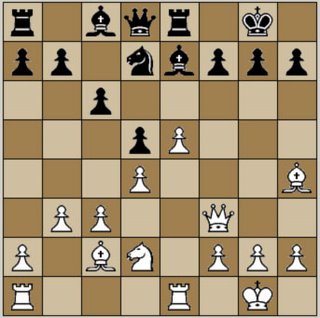 